From the Desk of Gene JohnsonNetwork Marketing is a 60 year-old industry that does about $100 billion annually in 125 different countries. It’s an exploding industry with an estimated 50,000 new distributors entering the industry every week. Corporate downsizing, mergers and forced early retirement is taking a toll on the average worker not only in the USA but around the world. The home based business boom is skyrocketing! CNN reported that a new home based business is started every 11 seconds here in the United States alone. Many economic experts are predicting that network marketing will be the franchising of the 21st century. Franchising currently does over $700 billion a year! In the 1950's many people said that franchising was a scam or scheme. Today, people pay as much as $1 million upfront fees just for the rights to a premier franchise. Yet, the potential income from a single premier franchise is MUCH LOWER than a premier network marketing business.

Since the inception of the Network Marketing industry in the 1950’s there has been six recessions in the United States of varying degrees. With each recession the Network Marketing industry has experienced significant growth. Currently our economy is just coming out of an official recessional period. Though the economy has faltering in recent years, the indicators are starting to show that the Network Marketing industry is beginning a growth trend here in the United States. Many Network Marketing companies, large and small, have experienced record growth in overall sales and sponsoring. Look at these statistics; 14 Million people working from home full-time, another 23 million working from home part-time, increasing by over 600,000 people per year. The average work from home income $59,250 per year, 84% of at home workers recommend working from home to others, 29% work at home with other family members, 20% of home based entrepreneurs said that their business grossed between $100,000 and $500,000 last year.

There are also many statistics that show that MLM is still one of the best business methods to go with; 56 million people have their own MLM business in over 100 countries around the world, 13.6 million of these business people are based in the United States alone. The earnings of all the MLM businesses around the world have achieved over $100 billion in sales last year, it is estimated that 80% of the total MLM representatives are females. The whole industry has grown over 90% in the last ten year, making it one of the fastest growing industries around. With all this said, we truly believe that TCN is the Network Marketing Opportunity of a life time, offering the right opportunity at the right time. TCN makes it easy for the people to manage their own time and work whenever they want. We are so excited about the progress that TCN has made over the last year. We are also glad to announce that we are getting closer and closer to the opening of our first Text to Save Call Center which will solicit new Customers for our Text to Save Services 24/7 worldwide. We will share more details about this in our next upcoming Weekly Spotlight Newsletter. Today I especially want to talk about the current opportunity that we have added to TCN for our VIP and VIP Plus Agents. The new Nyloxin Sample Pack 3 x 7 Matrix. Every 10 years a product or service is introduced to the world of Network Marketing that becomes a mega million dollar success. Many even go on to become billion dollar opportunities. In the 70's it was cleaning products, in the 80's weight loss, in the 90's telecommunications and cosmetics, in the 00's travel and anti-aging. We believe that the product for the next decade will be Pain Relief and Health Care. 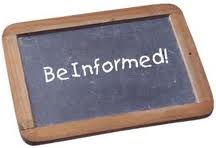 We are ecstatic that NutraPharma, a publicly traded company (Stock Symbol: NPHC) has chosen TCN to bring its product line to the world. The management of TCN believes that the Nyloxin Product Line will reach record setting sales figures in less than 3 years with the efforts of TCNs Referral Agents. TCN’s management also believes that the current NPHC stock price offers an additional opportunity that should be evaluated by TCN Referral Agents.As noted below Nyloxin is currently available at your replicated MyNyloxin.com retail site and I cannot personally stress enough the importance that you act immediately and sell or purchase a $99 sample pack ASAP and position yourself in the new 3 x 7 Matrix. You ask why? Because with the sales we are projecting for Nyloxin many of you will be well on your way to a secured financial future by simply acting now, as the new Nyloxin Sample Pack 3 x 7 Matrix offers an obtainable maximum Income of $25,000 a month. See below for complete details. Currently only VIP and VIP PLUS Referral Agents may order such. Beginning October 1st, 2012 all Ez Pay Referral Agents along with VIP and VIP PLUS Agents may purchase or sell such $99 Sample Packs.  By October 15th, 2012 FREE Referral Agents along with Ez Pay, VIP and VIP PLUS Agents may purchase or sell such $99 Sample Packs. Act now, don’t regret it later that you did not purchase or sell a $99 Sample Pack sooner. To your Success, lets Rock-n-Roll, Gene Johnson